HÍREINKJúnius 7-én közlekedésbiztonsági és kerékpáros ügyességi vetélkedővel egybekötött, zajosan jókedvű tanévzáró családi találkozót tartottunk, szép számú résztvevő család örömére. Segítségünkre volt Szikszai Tihamér rendőr őrnagy, a rendőrkapitányság munkatársa. Köszönet a rendőrséget emberközelbe hozó munkájáért, ajándékaiért, és köszönet a szervezőknek, Dr. Tóth Illésnek és Nádasdi Lászlónak is.Június 15-én volt Máriapócson Kovács Csaba diakónusunk pappá szentelése, június 22-én pedig primiciája, azaz templomunkban végzett első Szent Liturgiája. Az újmisés atya szónoka Dr. Kruppa Tamás főhelynök, kézvezetője Kiss Attila spirituális volt. A gazdag lelki tartalmú ünnepet házigazdaként – parókus atya kórházi távolléte miatt – Seszták István pasztorális helynök vezette le. Köszönet mindnyájuknak.A hajdúdorogi Görögtűz Hittanos Nagytáborban egyházközségünkből három gyermek vett részt. A Szent Damján Táborba egy fő, a balatonföldvári Egyházmegyei Családtáborba öt családunk készül. Van még lehetőség jelentkezésre a nyíracsádi Zsolozsmástáborba (július 7-10).A hó elején esedékes imaszándékainkat parókus atya megbetegedése miatt kivételesen összevonjuk, és a július 4-i Szent Liturgiában együtt imádkozunk Rózsafüzér Társulatunk tagjaiért, a lelki- és szeretetválsággal küzdő családjainkért, a gyermeket váró édesanyákért és a gyermekáldásért fohászkodó házaspárokért. – Vaszkun György atya halála évfordulója kapcsán a gyászliturgiát egyházközségünk első parókusáért július 8-án, kedden (temetése napján) reggel fél nyolckor végezzük.Júliusban kétszer öt napon keresztül ismét lesz nyári gyermektábor parókiánkon. A logikai játéktáborban öt ország fantasztikus játékaival ismerkednek meg a gyermekek, amellett kézműveskednek, délután pedig főzőcskéznek is a jókedvű játszás mellett. Imre Lászlóné Kati néni szeretettel várja egyházközségünk 4-12 év közötti gyermekeit, akik felajánlásként 10% kedvezményben részesülnek a tábor díjából. Időpontok: július 7-11.; 21-25. Elérhetőség: 06-30/455-02-20; imrenekati@freemail.hu.Az Anyaszentegyház házasságot hirdet: Turgyán Péter, Turgyán György és Tóth Magdolna fia, eljegyezte magának házastársul Dr. Onder Diánát, Onder István és Torkos Ágnes leányát. Imádkozzunk a jegyesek boldog házasságáért és harmonikus családi életéért. Esküvőjükre július 26-án kerül sor. *	*	*Görögkatolikus Parókia, Nyíregyháza, Legyező u. 3. – www.kertvarosigorogok.huTel. 30/415-50-92; E-mail: obbagyl@upcmail.hu – Kiadó: Obbágy László parókusA KERTVÁROSI GÖRÖGKATOLIKUS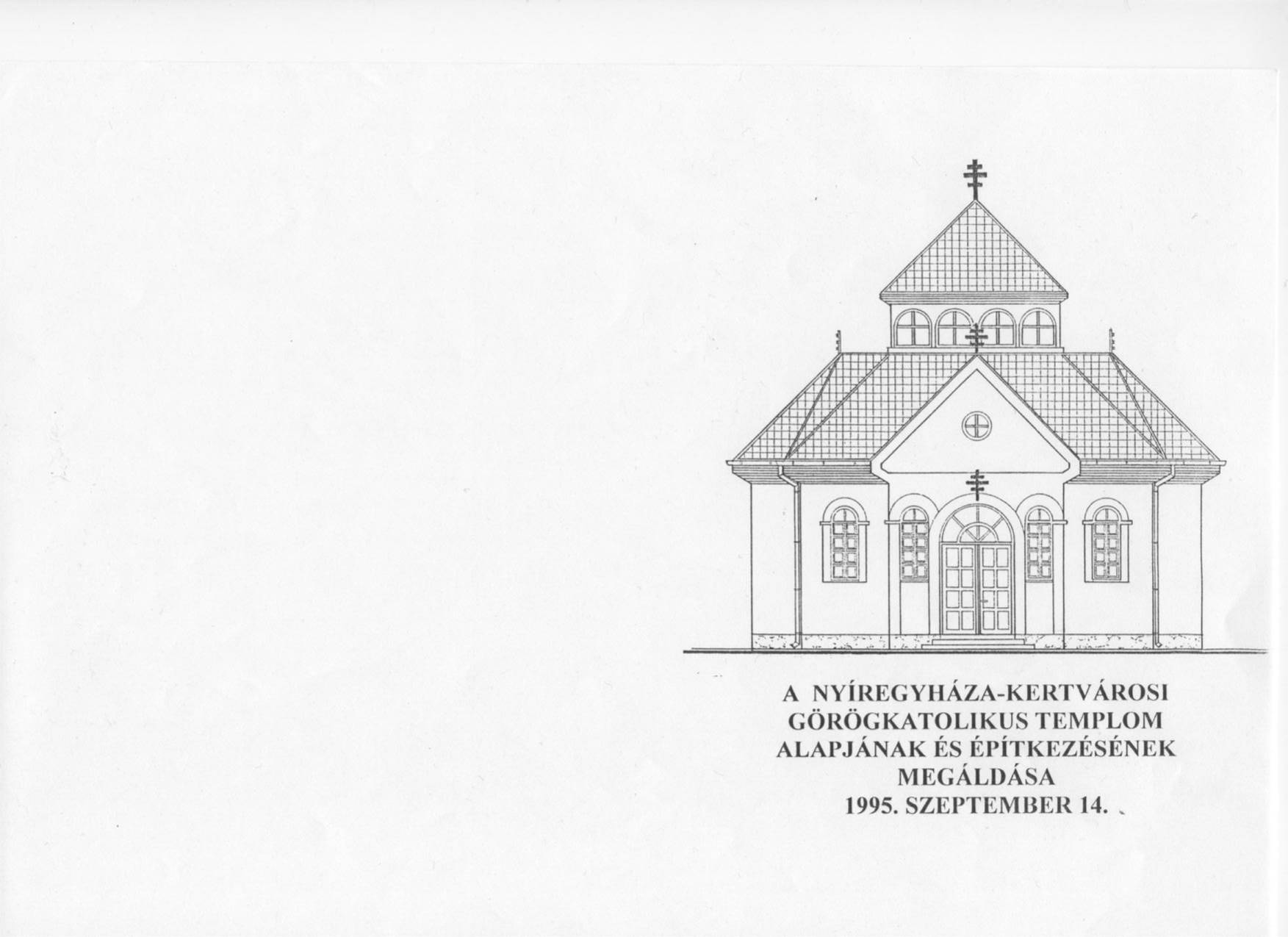            EGYHÁZKÖZSÉG ÉRTESÍTŐJELEGYEZŐ2014. JÚLIUSEGYHÁZKÖZSÉGI KIRÁNDULÁS2014. augusztus 23-24.Aug. 23. szombat 		Indulás 6.30 órakor	Feldebrő – Árpád-kori templom megtekintéseRecsk – a munkatábor megtekintéseMátraverebély-Szentkút – közös imádság a kegytemplombanEger – bazilika, ortodox templom megtekintése, belvárosi sétaVacsora, szállás Egerben, 2-3 ágyas, fürdőszobás szobákbanVacsora után fakultatív éjszakai fürdés a demjéni gyógyfürdőbenAug. 24. vasárnap		Reggeli 6.45 órakor – Indulás 7.15 órakor	Bélapátfalva – ciszterci apátsági templom megtekintéseÓzd – Szent Liturgia. Ebéd.Szentsimon, Kissikátor Árpád-kori templomaiAggtelek – túra a cseppkőbarlangbanBorkóstoló és vacsora egy tokaji vagy tolcsvai pincébenÉrkezés Nyíregyházára a késő esti órákbanRészvételi díj felnőtteknek 12.000 Ftgyermekeknek /diákoknak 6.000 FtA részvételi díjban benne foglaltatik az utazás, a szállás/étkezés (a szombati vacsorával kezdődően) és valamennyi belépőjegy (műemlékek, gyógyfürdő, cseppkőbarlang) költsége is.Jelentkezés a részvételi díj befizetésével, augusztus 3-ig.Amennyiben van szabad hely, július 20. után „külsős” (azaz nem a mi egyházközségünkhöz tartozó) jelentkezőket is fogadunk. Számukra a részvételi díj 13.000 Ft.LABDARÚGÓ VILÁGBAJNOKSÁG 2014.Július első napjaiban még csak a legjobb nyolc közé jutott csapatokat ismerjük, így felelőtlenség lenne a végső győztes megjósolása – különös tekintettel arra, hogy a 2014-es világbajnokság igazán a meglepetések vébéje. Az alábbi sorok valójában nem is a fociról szólnak, hanem egy futballistáról, akinek az életében nemrégiben gyökeres változás történt. Reméljük, ez a fordulat hosszú távon is példa értékű lesz sokak számára.Wesley Sneijder a holland válogatott meghatározó embere. Sikeres labdarúgó karrierje során mindent felvonultatott, ami egy focistát ellenszenvessé teheti. Nagyképű volt, arrogáns, összeférhetetlen, kérkedett a gazdagságával, folyamatosan hűtlenkedett – egyszóval mindent elkövetett, hogy megutáltassa magát mindenkivel, és ez remekül sikerült is neki.Sneijder tizennyolc évesen már az Ajax első csapatában játszott, sőt a válogatottba is bekerült. Ez elviselhetetlenül önteltté tette. Úgy gondolta, övé a világ. Kiválóan futballozott, a válogatottból lehetetlen volt kihagyni, de egyre több csapattársával rúgta össze a port. Nyomdafestéket nem tűrő szavakkal kritizálta őket, magas lóról osztotta az észt, botrányai sorától volt hangos a bulvársajtó.Aztán 2009-ben nagyot fordult a világ. A Real Madrid – ahol Sneijder akkoriban futballozott – játékosállomány-frissítést tervezett. Sneijder eleinte teljes biztonságban érezte magát, még cikizte is társait. Legnagyobb meglepetésére azonban őt tették lapátra… Ekkor történt az is, hogy felesége megelégelte a hűtlenkedéseit, és beadta a válópert, ami Sneijdernek hatmillió eurójába került.Sneijder ekkor padlót fogott. Ám amiről azt hitte, hogy ennél rosszabb már nem is jöhetne, arról kiderült, hogy a legjobb dolog, ami történhetett vele. A Realtól az Inter vette meg, amelynek edzőjében, José Mourinhóban olyan emberre talált, aki szinte apja lett, a csapat argentin származású kapitányával, Javier Zanettivel pedig életre szóló barátságot kötött. Közben megismerkedett egy ismert, mélyen hívő televíziós műsorvezető-nővel, akibe fülig szerelmes lett, s akinek egy év ismeretség után megkérte a kezét. 2010-ben össze is házasodtak. Ám előtte még menyasszonya, valamint barátja, a szintén mélyen hívő Zanetti hatására az Inter Milan saját kápolnájában megkeresztelkedett, megbérmálkozott, és felvette a katolikus hitet. Mindezt nem verte nagydobra, a sajtó számára véletlenül derült rá fény.„Nem neveltek katolikusnak, de Yolanthét igen, és én meg akartam ismerni a hitét” – nyilatkozta Sneijder. – „Istenben mindig hittem, most már gyakorló katolikus is vagyok. A vallás új lendületet, új célt adott nekem az életben.” Újságírói kérdésre válaszolva mondta: „A rózsafüzért Yolanthétől kaptam. Minden reggel ezzel imádkozom a feleségemmel a békéért… Minden meccs előtt keresek egy helyet, ahova elvonulhatok imádkozni, és akkor is, ha valami nyomja a lelkemet. Elmondok egy imát, és megszabadulok a rossz érzésektől.”A holland válogatott egykori öntelt fenegyereke, akinek a botrányaitól volt hangos a sajtó, megszelídült, lenyugodott, és boldog családi életet él.Visszatérve az esélylatolgatáshoz: a Jóisten nem személyválogató, nem szereti egyik futballistát jobban a másiknál. Ám Sneijder biztosan jobban szereti Jézust, mint korábban. Akár ez is lehet a vb-rejtély nyitja…Forrás: Krúdy Tamás: Kinek szurkol a Jóisten? Képmás Magazin, 2014/7.*	*	*	*	*FELHÍVÁSKedves Testvérek!Templomunkat az utóbbi esztendőkben igazi kis ékszerdobozzá alakítottuk. Idén parókia-épületünkön kell elvégeznünkszigetelési és állagmegóvási feladatokat.Gondoljuk át mindnyájan felelős szemlélettelegyházközségünkhöz tartozásunk anyagi kötelezettségeit,és igyekezzünk lehetőségeinkhez mérten támogatni ezt a munkát.A történet nem a pap személyes kényelméről,lakhatási feltételeinek javításáról, hanem a közösségről,az egyházközség tulajdonának értékéről és annak megóvásáról szól.Tisztelettel kérjük és várjuk a testvérek adományait számlaszámunkon (11100702-18799303-36000001), vagy a templom előteréből elvihető csekken, illetve személyes befizetéssel az egyházközségi irodában.Adományaikat – amelyeket a jó Isten sokszorosan fizet vissza – hálásan köszönjük*	*	*	*	*IFJÚSÁGI ZARÁNDOKLATAz Ifjúsági Zarándoklat immár évtizede görögkatolikus fiataljaink legnagyszerűbb, fáradalmaiban és felszabadult örömében egyaránt vonzóan hiteles együttléte, amelynek során a több száz fős zarándok csapat idén aug. 11-i, sárospataki indulással jut az Istenszülő máriapócsi kegyhelyére.Lelkesítő szeretettel buzdítjuk egyházközségünket erre az életre szóló élményt jelentő zarándoklatra. Jelentkezés: www.ifjusagizarandoklat.hu 